Two Week Challenge: Shades of MeaningWeek of: January 9 and January 16Students need to be able to describe or use vivid words to tell their stories. I can model all day long, but I need your help to ensure they are using descriptive and interesting words when they are at home.  This “Shades of Meaning” challenge is just the thing to get your child to use powerful words in their writing and speaking.Activities: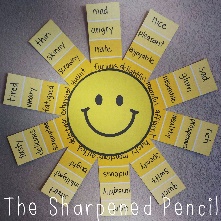 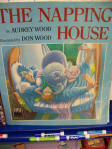 